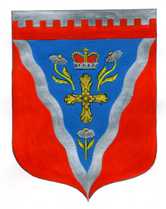 Администрациямуниципального образования Ромашкинское сельское поселениемуниципального образования Приозерский муниципальный районЛенинградской области                                                  П О С Т А Н О В Л Е Н И Е                                  от 26 февраля  2019 года                                                                                                         № 58«Об утверждении перечня муниципальных услуг, предоставляемых  администрацией муниципального образования Ромашкинское сельское поселение муниципального образования Приозерский муниципальный район Ленинградской области»      В соответствии с Федеральным законом от 06.10.2003 года № 131-ФЗ «Об общих принципах организации местного самоуправления в Российской Федерации» (с изменениями и дополнениями), Федеральным законом от 27.07.2010 года № 210-ФЗ «Об организации предоставления государственных и муниципальных услуг» (с изменениями и дополнениями), на основании Устава муниципального образования Ромашкинское  сельское поселение муниципального образования Приозерский муниципальный район Ленинградской области, администрация муниципального образования Ромашкинское  сельское поселение муниципального образования Приозерский муниципальный район Ленинградской области ПОСТАНОВЛЯЕТ:1. Утвердить прилагаемый перечень муниципальных услуг, предоставляемых муниципальным образованием Ромашкинское сельское поселение МО Приозерский муниципальный район Ленинградской области.2. Опубликовать настоящее постановление на сайте сетевого издания СМИ –  Ленинградское областное информационное агентство (ЛЕНОБЛИНФОРМ) www.lenoblinform.ru и на официальном сайте администрации www.ромашкинское.рф.3. Настоящее постановление вступает с силу со дня его официального опубликования.4. Контроль за исполнением настоящего постановления оставляю за собой.Глава администрации                                                                                            С.В.ТанковИсп. Е.А.Момот  тел.88137999515                                                                                                                                                                                                     (Приложение)                                                                                                                                                                                           Утвержден                                                                                                                                                                                        Постановлением администрации                                                                                                                                                                                                      МО Ромашкинское сельское поселение                                                                                                                                                                                                      МО Приозерский муниципальный район 
                                                                                                                                                                                                                 Ленинградской области №58 от 26.02.2019 года
Перечень муниципальных услуг, предоставляемых администрацией МО Ромашкинское сельское поселение№Наименование услугиНомер и датаутверждения АРУслуга предоставляется в ГБУ ЛО «МФЦ»Предоставляется в электронном виде123451Принятие граждан на учет в качестве нуждающихся в жилых помещениях, предоставляемых по договорам социального найма Постановление № 336 от 27.12.2014г.дада2Выдача, переоформление разрешений на право организации розничных рынков и продление срока действия разрешений на право организации розничных рынков Постановление № 32 от 01.02.2017г.дада3Оформление согласия на передачу в поднаем жилого помещения, предоставленного по договору социального найма Постановление № 34 от 02.02.2017г.дада4Выдача справок об отказе от преимущественного права покупки доли в праве общей долевой собственности на жилые помещения Постановление № 221 от 29.08.2017г.дада5Признание жилого помещения пригодным (непригодным) для проживания и многоквартирного дома аварийным и подлежащим сносу или реконструкции Постановление № 468 от 16.11.2015г.дада6Выдача разрешений на снос или пересадку зеленых насажденийПостановление № 465 от 16.11.2015г. (изм.№104 от 21.04.17г.)дада7Принятие документов, а также выдача разрешений о переводе или об отказе в переводе жилого помещения в нежилое или нежилого помещения в жилое помещение Постановление № 312 от 16.12.2014г. (изм. №477 от 24.11.2015г.)дада8Прием в эксплуатацию после перевода жилого помещения в нежилое помещение или нежилого помещения в жилое помещение Постановление № 313 от 16.12.2014г. (изм. №480 от 24.11.2015г.)дада9Прием заявлений и выдача документов о согласовании переустройства и (или) перепланировки жилого помещения Постановление № 279 от  31.10.2017г.дада10Прием в эксплуатацию после переустройства и (или) перепланировки жилого помещения Постановление № 467 от 16.11.2015г.дада11Утверждение проекта организации и застройки территории садоводческого, огороднического или дачного некоммерческого объединения Постановление №48 от 07.02.2017г.нетда12Присвоение и аннулирование адресов Постановление № 50 от 12.03.2015г. (изм.№8 от 10.01.19г.)дада13Предоставление объектов муниципального нежилого фонда во временное  владение и (или) пользование Постановление № 31 от 01.02.2017г.дада14Приватизация жилых помещений муниципального жилищного фондаПостановление № 81 от 27.03.2017г.дада15Утверждение схемы расположения земельного участка на кадастровом плане соответствующей территории Постановление № 131 от 11.05.2015г. (№7 от 10.01.19г.)дада16Приватизация муниципального имущества муниципального образования Постановление № 46 от 07.02.2017г.дада17Выдача специального разрешения на движение транспортных средств органом местного самоуправления поселения, в случае, если маршрут, часть маршрута транспортного средства, осуществляющего перевозки опасных, тяжеловесных и (или) крупногабаритных грузов, проходят по автомобильным дорогам местного значения поселения, при условии, что маршрут такого транспортного средства проходит в границах такого поселения и указанные маршрут, часть маршрута не проходят по автомобильным дорогам федерального, регионального или межмуниципального, местного значения муниципального района, участкам таких автомобильных дорогПостановление № 121 от 11.05.2016г.дада18Организация ритуальных услуг Постановление №66 от 02.03.2017г.нетнет19Выдача разрешений на захоронение и подзахоронение на гражданских кладбищах муниципального образования Постановление № 122 от 11.05.2016г.нетнет20Выдача документов (выписки из похозяйственной книги, домовой книги, справок и иных документов) Постановление № 153 от 10.06.2016г.дада21Оформление согласия (отказа) на обмен жилыми помещениями, предоставленными по договорам социального найма в МОПостановление № 82 от 27.03.2017г.дада22Предоставление информации о времени и месте театральных представлений, филармонических и эстрадных концертов и гастрольных мероприятий театров и филармоний, киносеансов, анонсы данных мероприятий, проводимых в муниципальном учрежденииПостановление № 161 от 28.06.2016г.нетда23Предоставление доступа к справочно-поисковому аппарату и базам данных муниципальных библиотек Постановление № 162 от 28.06.2016г.нетда24Размещение отдельных видов объектов на землях или земельных участках, находящихся в собственности муниципального образования, без предоставления земельных участков и установления сервитутовПостановление №49 от 07.02.2017г.дада25Предоставление  гражданам и юридическим лицам земельных участков, находящихся в муниципальной собственности, на торгах Постановление №50 от 07.02.2017г.дада26Установление сервитута в отношении земельного участка, находящегося в муниципальной собственности Постановление № 163 от 28.06.2016г.дада27 Предоставление земельных участков, находящихся в муниципальной собственности, гражданам для индивидуального жилищного строительства, ведения личного подсобного хозяйства в границах населенного пункта, садоводства, дачного хозяйств, гражданам и крестьянским (фермерским) хозяйствам для осуществления крестьянским (фермерским) хозяйством его деятельностиПостановление № 133 от 12.05.2015г. (изм. №198 от 14.07.2017г.)дада28Предоставление земельных участков, находящихся в собственности, без торгов. Постановление №47 от 07.02.2017г.дада29Предоставление сведений об объектах учета, содержащихся в реестре муниципального имущества Постановление № 205 от 26.09.2016г.дада30Выдача разрешения на производство земляных работ Постановление №78 от 23.03.2017г.дада31Установление соответствия разрешенного использования земельного участка классификатору видов разрешенного использования земельных участковПостановление № 132 от 11.05.2015г.дада32Предварительное согласование предоставления земельного участка Постановление № 127 от 11.05.2015г. (изм.№168 от 28.06.2016г.) дада33Заключение соглашения о перераспределении земель и (или) земельных участков, находящихся в  муниципальной собственности, и земельных участков, находящихся в частной собственностиПостановление № 213 от 21.08.2017г.дада34Постановка на учет граждан, имеющих право на предоставление земельного участка для индивидуального жилищного строительстваПостановление №87 от 30.03.2017г.нетда35 Предоставление информации о форме собственности на недвижимое и движимое имущество, земельные участки, находящиеся в собственности муниципального образования, включая предоставление информации об объектах  недвижимого имущества, находящихся в муниципальной собственности и предназначенных для сдачи в аренду  Постановление №90 от 03.04.2017гдада36Предоставление права на размещение нестационарного торгового объекта на территории муниципального образованияПостановление №94 от 06.04.2017г.дада37Приватизация имущества, находящегося в муниципальной собственности» в соответствии с федеральным законом от 22 июля 2008 года № 159-ФЗ «Об особенностях отчуждения недвижимого имущества, находящегося в государственной собственности субъектов Российской Федерации или в муниципальной собственности и арендуемого субъектами малого и среднего предпринимательства, и о внесении изменений в отдельные законодательные акты Российской ФедерацииПостановление №83 от 27.03.2017гдада38 Предоставление сведений об объектах имущества, включенных в перечень муниципального имущества, предназначенного для предоставления во владение и (или) в пользование субъектам малого  и среднего предпринимательства  и организациям, образующим инфраструктуру поддержки субъектов малого и среднего предпринимательства Постановление №96 от 06.04.2017гдада39Предоставление во владение и (или) в пользование объектов имущества, включенных в перечень муниципального имущества, предназначенного для предоставления во владение и (или пользование)  субъектам малого и среднего предпринимательства и организациям, образующим инфраструктуру поддержки субъектов малого и среднего предпринимательстваПостановление №95 от 06.04.2017гдада40Заключение договора социального найма жилого помещения поселения Постановление №340 от 06.11.18г.дада